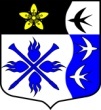 ЛЕНИНГРАДСКАЯ ОБЛАСТЬЛУЖСКИЙ МУНИЦИПАЛЬНЫЙ РАЙОНАДМИНИСТРАЦИЯ ТОРКОВИЧСКОГО СЕЛЬСКОГО ПОСЕЛЕНИЯРАСПОРЯЖЕНИЕ19.09.2016 г. №  52О периодическом протапливанииВ связи с резким понижением температуры окружающей средыРЕШИЛ:ОАО «Газпром теплоэнерго» начать периодическое протапливание объектов всех назначений, подключенных к центральному отоплению п.Торковичи с 20 сентября 2016г.Контроль за исполнением данного распоряжения оставляю за собой       Глава администрации      Торковичского сельского поселения 				Е.В.Иванова